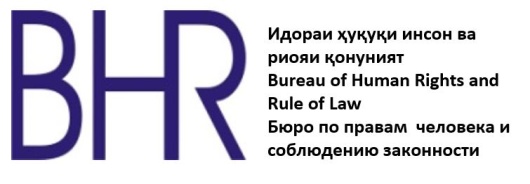 Общественная организация «Бюро по правам человека и соблюдению законности»ОБЗОР СРЕДСТВ МАССОВОЙ ИНФОРМАЦИИ ЗА МАЙ, ИЮНЬ, ИЮЛЬ 2020 Г.Свобода слова и СМИ в ТаджикистанеПравозащитные организации Международное партнерство за права человека (МППЧ) и «АРТИКЛЬ 19» опубликовали доклад об ограничениях и препятствиях, с которыми сталкиваются независимые журналисты и СМИ Таджикистана.В совместном докладе отмечается, что «продолжающееся давление на СМИ в течение последних нескольких лет, наиболее остро ощущалось во время нынешней пандемии COVID-19». «Власти отказывались обеспечить прозрачность своих действий, а также не предоставляли ответов на вопросы журналистов. Вместо того чтобы своевременно реагировать на сообщения СМИ о первых предполагаемых случаях COVID-19 и использовать средства массовой информации в качестве инструмента для повышения осведомленности и замедления распространения вируса, власти предупредили, что лица, распространяющие негативные новости, будут «привлечены к ответственности»,- говорится в докладе.Отмечается, что даже после официального подтверждения первых случаев коронавирусной инфекции, власти продолжали обвинять СМИ в «сеянии паники» и в мае в стране был заблокирован веб-сайт, содержащий информацию о случаях смертей, предположительно вызванных COVID-19.«Еще одним вызывающим обеспокоенность событием стало голосование 26 июня верхней палатой парламента за принятие поправок к Административному кодексу (прим.: 4 июля поправки Президент Таджикистана подписал поправки), которые предусматривают штрафы в отношении журналистов и других лиц, предположительно распространяющих «неточную» и «недостоверную» информацию о пандемии COVID-19 посредством СМИ или социальных сетей. Журналисты и активисты гражданского общества в Таджикистане выражают озабоченность в связи с тем, что на практике и без экспертной комиссии единственной информацией, которая будет считаться точной и правдивой, будет информация и статистические данные, предоставляемые правительственными источниками», - сообщается в докладе.Авторы доклада отмечают, что в последние годы десятки редакторов и журналистов, которые, по мнению властей, слишком критичны и освещают темы, считающиеся политически чувствительными, были вынуждены покинуть страну во избежание репрессий на основе своей профессиональной деятельности или вынуждены выбирать между преследованием, запугиванием и угрозами репрессий в отношении членов семьи, с одной стороны, и профессиональной этикой - с другой.«В «инструментарий» властей, используемый для удержания журналистов и СМИ на коротком поводке, входят угрозы или фактическое лишение лицензии СМИ; отказ в выдаче или продлении аккредитации журналистов, работающих в иностранных СМИ; чрезмерные налоговые проверки; сфабрикованные уголовные обвинения против журналистов, а также преследование и запугивание членов их семей»,- отмечается в докладе.Подчёркивается, что журналисты в стране сталкиваются с серьезными трудностями в получении доступа к информации по вопросам, представляющим общественный интерес, поскольку власти часто отказываются предоставлять такого рода информацию.Организации призывают власти Таджикистана обеспечить журналистам и средствам массовой информации возможность осуществлять свою деятельность без вмешательства со стороны правительства и принять незамедлительные меры для обеспечения их эффективной защиты от запугивания и других форм давления.Таджикистан и Азербайджан выступили против переназначения Арлема Дезира представителем ОБСЕ по свободе прессы, сообщает «Голос Америки». По данным источника, обе страны выступили против его переназначения, направив письмо протеста в ОБСЕ. И поскольку структура ОБСЕ основывается на принципе консенсуса, даже один голос, поданный против, может сорвать назначение.В Министерстве иностранных дел Таджикистана 14 июля «Азия-Плюс» сообщили, что не будут комментировать этот вопрос. Между тем, источник Радио «Озоди» в штаб-квартире ОБСЕ в Вене рассказал, что процесс блокирования выдвижения кандидатов в ОБСЕ «начался с письма из Таджикистана». «Ещё 25 июня таджикская сторона направила письмо действующему председателю ОБСЕ, в котором говорится, что Душанбе не согласен с кандидатурой Арлема Дезира на пост представителя ОБСЕ по свободе прессы. В письме Таджикистана было отмечено, что в период Дезира организация якобы защищает СМИ, которые стали платформой для террористов и экстремистов. Другим пунктом в письме было то, что Таджикистан хочет «географического разнообразия при отборе и назначении на такие должности». Страна выступила против назначения на эту должность только европейцев».Влияние пандемии COVID-19 на СМИ в ТаджикистанеМедиа во время эпидемии COVID-19 оказались в крайне тяжёлом положении, из которого выберутся далеко не все. Рекламодатели уходят, газеты закрываются, информацию получить почти невозможно, а ещё крайне плохое качество интернета во время удалённой работы и давление со стороны властей. Это примерное описание сегодняшних условий, в которых работают журналисты в Таджикистане, пишут Newreporter  и Азия Плюс.В Таджикистане к середине мая официальная смертность пациентов от коронавируса оказалась самой высокой в регионе, больницы заполнены, но ограничений почти нет. Журналистам не нужны пропуски, чтобы пойти на съёмки, но им, как минимум, нужны маски, перчатки и такси.На средства индивидуальной защиты и такси у меня уходит около 15 % моей зарплаты, — рассказывает Абдулло Гурбати, журналист из медиагруппы «Азия-Плюс», который продолжает работать и даже ведёт специальный проект «Дежурный по городу». Руководство его редакции разрешило всем сотрудникам перейти на удалённый режим работы ещё в начале апреля; к середине месяца этой возможностью решили воспользоваться почти все журналисты…В редакции ТРК «Диёр», которая работает на севере страны — в Худжанде, выходить на репортажи уже некому. После того как в Таджикистане официально объявили о наличии COVID-19 (напомним, это случилось лишь 30 апреля), все журналисты этого телевидения ушли на удалёнку…Средства индивидуальной защиты большинству журналистов не по карману. Фируза (Фируза Мирджумаева - руководитель ТРК «Диер») рассказывает, что такой комплект (защитные очки, респиратор, противочумный костюм) стоит в Худжане почти 400 сомони ($40), средняя ежемесячная зарплата тележурналиста здесь составляет тысячу сомони ($100).На государственном телеканале «Джахоннамо» руководство выдаёт своим журналистам и перчатки и маски, и другие СИЗ. Также сократились доходы от рекламы. В таком же положении и даже худшем находятся и другие независимые издания. О сокращении доходов они говорили ещё полтора месяца назад.Из-за того, что в местных СМИ невысокие заработные платы, журналисты, которые здесь работают, держались на плаву за счёт материальной поддержки (в дополнение к зарплате) от своего же руководства или за счёт других проектов — например, от международных организаций или центральноазиатских (прежде всего казахстанских) СМИ. Теперь эти два источника доходов для таджикистанских журналистов почти недоступны.Журналист Абдулло Гурбати объясняет, что любая тема, связанная с пандемией, вызывает недовольство властей, а собирать информацию для репортажей сейчас особенно трудно. — Люди боятся говорить, все вокруг всего боятся — обычные люди, врачи, эксперты.Фирузе Мирджумаевой из ТРК «Диёр» проблемы получения информации тоже хорошо знакомы. Она нашла в сети список врачей, которые готовы помогать консультациями таджикистанцам, и решила взять у них комментарии для своих сюжетов, однако почти все отказались говорить. — Только один врач из Питера согласился…Проблемы с интернетом — ещё одна беда, которая изводит журналистов каждый день. Из-за низкой скорости интернета таджикистанские журналисты в условиях удалёнки толком не могут наладить связь даже между собой. Как правило, дома сотрудники СМИ довольствуются недорогой и некачественной связью; хороший интернет издания смогли наладить только в своих редакциях.Печатные изданияЕженедельная газета «Вечёрка» с 1 июля 2020 года перестала выпускать печатную версию издания в Душанбе.  «Мы уходим в диджитал осознанно, - заявила главный редактор газеты Гульнора Амиршоева. - Никто не может противостоять современным тенденциям рынка прессы, наш сайт за последнее время продемонстрировал хорошие показатели».Русскоязычная газета «Вечёрка» выходила с 2011 года и рассказывала о столичных событиях.  При этом, Гульнора Амиршоева считает, что «сегодня социальные сети делают будущее периодической печати на бумаге отчасти неопределенным в Таджикистане».«Современные технологические реалии не оставляют газетам иных вариантов. Печатные издания давно стали «проседать» под давлением Интернета», - отметила она.Преследование журналиста11 мая, примерно в 21:20 на журналиста "Азия-Плюс" Абдулло Гурбати было совершенно нападение. Двое неизвестных в масках избили его возле собственного дома. Абдулло Гурабати рассказывает, что ему в последнее время неоднократно угрожали по телефону и в социальных сетях, называя «предателем родины».  …Один из активистов «фабрики ответов» написал журналисту на Facebook и «рекомендовал не поднимать проблемных тем, не писать критические посты и «вести себя правильно». Он угрожал, что они уберут любого с пути, если он им будет мешать".  Примерно через неделю была вторая угроза. «20 апреля мне позвонил незнакомый человек и начал угрожать: «Мы найдём тебя и разберемся, ты переходишь границы!». Когда я спросил, в чем я «перешел границу», он ответил, что я дал интервью Радио «Озоди» и «выступил против проведения Дня столицы». Также он вспомнил о моих видео-роликах об облавах на призывников…Абдулло считает, что таким образом его хотят напугать, чтобы он прекратил свою профессиональную деятельность, но он не собирается сдаваться.Общественная организация «Независимый центр по защите прав человека» предоставила журналисту адвоката. 15 мая на сайте МВД была размещена информация о возбуждении уголовного дела по факту избиения журналиста по статье «Хулиганство». Однако, адвокат предположил, что в действиях нападавших есть признаки преступления, предусмотренного ст. 162 Уголовного кодекса РТ (Воспрепятствование законной профессиональной деятельности журналиста). Виновные в этом нападении лица до сих пор не найдены.29 мая журналист «Азия-Плюс» Абдуллох Гурбати подвергся второму нападению за месяц и был избит неизвестными в районе Хуросон Хатлонской области, куда  поехал делать репортаж о людях, пострадавших от стихии.  Как сообщил сам журналист, когда он подходил к палаткам, где живут пострадавшие, в Уяли, к нему подъехала машина "Opel", оттуда вышли несколько парней, и сразу набросились на него, обвинив в подстрекательстве.Виновные в нападении на журналиста «Азия-Плюс» Абдулло Гурбати на территории района Хуросон  были найдены. Ими оказались жители джамоата Айни района Хуросон Сухроб Бобоев, Абдулмаджид Давлатов и Курбонали Гуломов. 2 июня суд Хуросонского района Хатлонской области вынес решение о наказании указанных жителей,  все трое нападавших были обвинены по статье 460 Кодекса об административном правонарушении РТ (мелкое хулиганство) и оштрафованы на 10 показателей для расчета (580 сомони) каждый.  По словам адвоката Абдурахмона Шарипова, суд объяснил свое решение тем, что действия нападавших не представляли опасность для окружающих, и нападавшие нарушили закон впервые. Кроме того, в момент возникновения конфликта журналист не предоставил им удостоверения журналиста и не вел профессиональную работу. Стоит отметить, что все трое никакого отношения к пострадавшим от стихии и палаточному городку не имеют и являются жителями соседнего кишлака. На следующий день на сайте МВД появилось сообщение, в котором давалась неожиданная интерпретация инцидента. В сообщении говорилось, что «Абдуллох Гурбати, невзирая на нежелание жителей Хуросонского района, чтобы он переступал порог палатки, где они временно проживают после стихийного бедствия, пытался проникнуть внутрь и снять на видео членов семьи пострадавших, особенно несовершеннолетних, после чего подготовить «сенсационный материал».  «Он также хотел пробудить в жителях чувство недовольства к государству и правительству. Такое поведение корреспондента не понравилось жителям, поэтому они прогнали Абдуллох Гурбати и не позволили ему нарушать неприкосновенность жилья и вмешиваться в частную жизнь», - отмечено в заявлении.29 мая журналистское сообщество Таджикистана (медиа группа «Азия-Плюс», ОО “Хома”, НАНСМИТ, Коалиция женщин журналистов и группа таджикских журналистов) распространило заявление, в котором выразило озабоченность по поводу повторного избиения Абдулло Гурбати, которое произошло при исполнении профессиональных обязанностей. 3 июня пятнадцать общественных организаций Таджикистана также обратились с письмом к властям, в котором выразили свою обеспокоенность фактами нападения на журналиста А.Гурбати и призвали власти Таджикистана соблюдать признанные Таджикистаном национальные и международные нормы, и отказаться от практики преследования журналистов и давления за их профессиональную деятельность.В Коалиции гражданского общества против пыток и безнаказанности в Таджикистане 10 июля сообщили, что МВД отверг просьбу адвоката журналиста Абдулло Гурбати  о взятии его под государственную защиту. В письме за подписью старшего следователя Следственного управления МВД Таджикистана говорится, что в просьбе о взятии под госзащиту отказано из-за отсутствия веских причин «для реализации мер безопасности в отношении потерпевшего Гурбатова А.У.». Адвокат Абдурахмон Шарипов после первого нападения на журналиста ИА «Азия-плюс» официально обратился в МВД и сообщил, что неизвестные лица продолжают звонить и угрожать Абдулло Гурбати расправой. Он потребовал установить личность этих людей. Сам Абдулло Гурбати 17 мая в беседе с Радио Озоди заявил, что пока эти люди остаются на свободе, его жизнь находится под угрозой.Поправки в законодательствоВ Таджикистане были инициированы поправки в Кодекс об административных правонарушениях РТ, предусматривающие введение штрафов  за распространение неточной и ложной информации о пандемии через СМИ. Международная организация «Репортеры без границ» (Reporters sans frontieres) осудила Таджикистан за введение штрафов за распространение неточной и ложной информации о пандемии коронавируса через СМИ и соцсети. Жанна Кавелье (Jeanne Cavelier), глава бюро по Восточной Европе и Центральной Азии организации «Репортеры без границ» 11 июня в беседе с Радио Озоди заявила, что введение штрафов подрывает принципы свободы слова, а неясность в формулировках закона стать причиной для преднамеренного нарушения прав журналистов. Жанна Кавелье заявила, что на основе международного законодательства, государственная структура не имеет право решить: какая информация ложная, а какая правдивая. «Репортеры без границ» потребовали от властей Таджикистана исключить этот пункт из Кодекса об административных правонарушениях, так как он может стать причиной для злоупотребления и цензуры.На заседании парламента не разъяснили причину введения штрафов за распространение неточной и ложной информации о пандемии, однако осведомленный источник сообщил Радио Озоди, что власти хотят контролировать информацию о зараженных и погибших от коронавирусной инфекции.23 июня 17 организаций гражданского общества и СМИ Таджикистана в совместном заявлении на имя Президента РТ и председателя Маджлиси Милли РТ выразили обеспокоенность по поводу наложения штрафов за распространение ложной информации и призвали депутатов Верхней палаты Парламента РТ не одобрять поправки, а Президента Таджикистана - воздержаться от подписания поправок в Кодекс об административных правонарушениях РТ, в соответствии с которыми предусмотрены штрафы и административный арест за распространение ложной информации о распространении опасных инфекций, к которым относится и пандемия коронавируса. Представители гражданского общества в обращении к Президенту РТ Эмомали Рахмону заявили, что поправки станут поводом для преследования активистов и независимых журналистов.«Принятие и вступление в законную силу данных поправок серьезно ухудшит и так сложную ситуацию со свободой слова в стране, усилит цензуру и самоцензуру среди редакций СМИ, журналистов и правозащитников, а также ограничит доступ населения к информации о распространении опасных заболеваний, тогда как граждане имеют право на получение информации об уровне заболеваемости населения и факторах, влияющих на их здоровье» – отмечают в своем обращении представители гражданского общества. Под обращением подписались Бюро по правам человека и соблюдению законности, НАНСМИТ, «Нотабене», «Независимый центр по защите прав человека», «Азия-Плюс», «Хома» и другие.Однако, несмотря на призывы национальных и международных организаций, 26 июня Верхняя палата Парламента РТ одобрила внесение поправок в Кодекс об административных правонарушениях страны., а 4 июля Президент РТ Эмомали Рахмон подписал поправки. Согласно поправкам, в КоАП РТ была включена новая статья 374(1), предусматривающая ответственность за распространение ложной информации с использованием СМИ, интернета или других сетей электрической связи в условиях возникновения и распространения опасных для человека заболеваний, или при осуществлении ограничительных карантинных мер, или не соответствующих действительности сведений о приёмах и способах защиты и других мерах, принимаемых для обеспечения безопасности населения. За нарушение данной статьи предусмотрено наказание в виде штрафа для физических лиц в размере от 580 до 1160 сомони или административный арест на срок от 10 до 15 суток и штраф для юридических лиц – 8700 до 11 600 сомони. ИнтернетСлужба связи при правительстве Таджикистана заявила, что причина медленного интернета в стране кроется в географическом положении, гористой местности и дороговизне инфраструктуры.По словам экспертов, Таджикистан и раньше был страной гор, но до 2013 года скорость и качество интернета соответствовали всем стандартам. Асомиддин Атоев, эксперт по IT-технологиям считает, что географическое положение страны должно стать катализатором, а не отговоркой. По его словам, до 2013 года общая прибыль на телекоммуникационном рынке Таджикистана составляла около $550 млн., сейчас же не превышает $200 млн. «Ежегодно прибыль сокращается до $45 млн. Специалистам необходимо изучить причину этого падения на рынке», говорит он.В глобальном индексе скорости интернета Speed-test Global Index за 2020 год Таджикистан опустился с 132-го на 133-е место. Всего в рейтинге представлены 140 государств. Скорость соединения хуже только в Ираке, Афганистане, Венесуэле. Мобильный интернет в Таджикистане один из самых медленных в мире, зато его стоимость – чуть ли не самая высокая, почти пять долларов за гигабайт.По данным международных организаций, развитию интернета в Таджикистане препятствует вмешательство государства в деятельность мобильных компаний, а также отсутствие конкуренции – все компании покупают трафик у государственного провайдера по фиксированной стоимости.Медиа-омбудсменыВ Таджикистане при содействии международной организации Internews Network учрежден институт медиа-омбудсменов. Медиа-омбудсмены призваны следить за объективным и беспристрастным освещением событий в СМИ, а также за соблюдением журналистской этики. В Таджикистане уже имеется подобная  структура – это Совет по СМИ. Руководитель НАНСМИТ в Таджикистане Нуриддин Каршибоев сообщил, что НАНСМИТ является учредителем Совета по СМИ, однако, там не очень довольны ее работой, поэтому было принято решение создать сеть медиаомбудсменов. «Это не в противовес Совету по СМИ, эти две структуры могут взаимодействовать и работать во благо качественной журналистике", - пояснил Каршибоев.Отличием вновь созданного института является то, что он будет исходить из превентивной практики, омбудсмены будут предупреждать нарушение этических норм. Создание структуры будет завершено до конца 2020 года. "У омбудсменов полномочия будут намного шире. В первую очередь это связь с аудиторией. Выводы, которые будут сделаны омбудсменами, должны быть учтены при разработке редакционной политики для повышения качества контента", - сказал Каршибоев.Он добавил, что эта инициатива имеет и сторонников, и противников.В настоящее время медиа-омбудсмены работают в 6 местных СМИ – ТВ «Азия», ТВ «СМ-1» (Согдийская область), еженедельниках «Фараж» и «Самак», Центре журналистских расследований и агентстве «СогдНьюс». Первыми таджикскими медиа-омбудсменами стали Шамсулло Фозилов, Гульнора Амиршоева и Азамхон Акбаров.Медиа-омбудсмены не имеют права вмешиваться в выбор темы для статьи или препятствовать ее публикации, подчеркнул Каршибоев.Нуриддин Каршибоев считает, что объективное и беспристрастное освещение событий, а также соблюдение журналистской этики позволит не допустить судебные тяжбы местных СМИ с госорганами, физическими и юридическими лицами.Открытие в Таджикистане института медиаомбудсменов также прокомментировал секретарь Союза журналистов России Тимур Шафиров. По его словам, институты медиаомбудсменов существуют в ряде стран. В государствах, где такой структуры нет, его роль выполняют определенные организации. "Эти организации необходимы, чтобы защищать права работающих журналистов, как профсоюзы. Функции медиаомбудсменов могут быть связаны с выполнением разных задач. Например, в европейских странах это определенный надзор за правами СМИ, за тем, чтобы они не нарушались с точки зрения Европейской комиссии", - сказал Sputnik Таджикистан секретарь Союза журналистов России Тимур Шафиров.